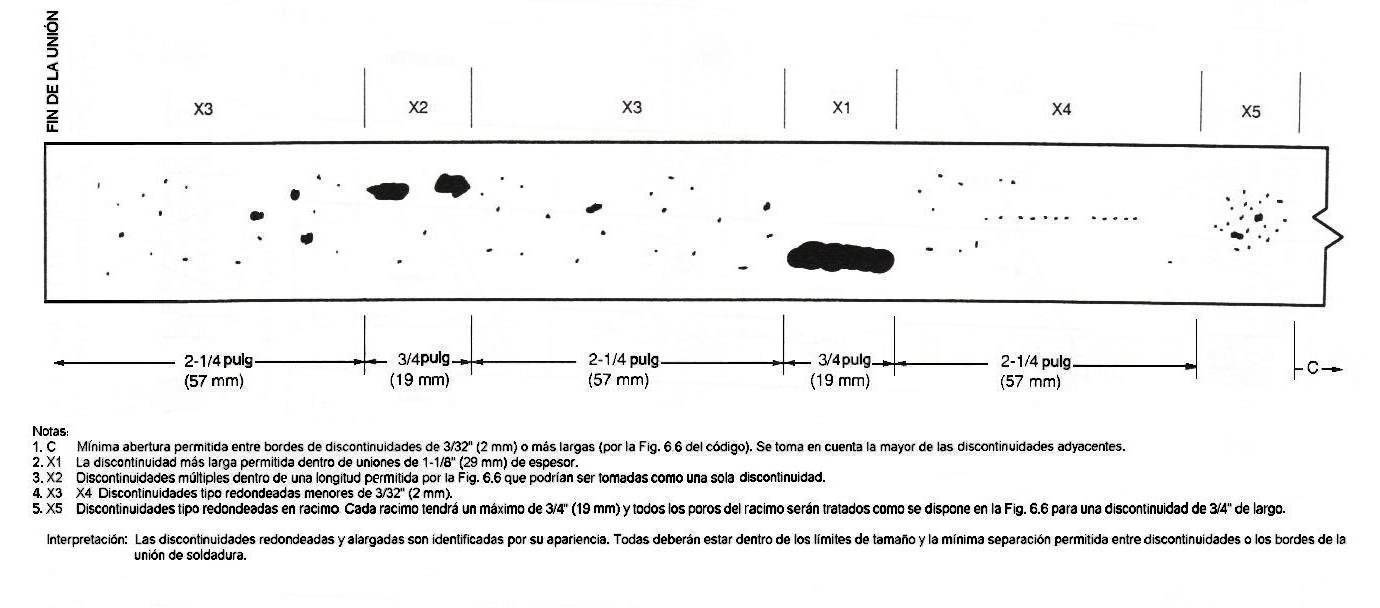 APÉNDICE   C        RADIOGRAFÍAS  TÍPICAS  DE  DISCONTINUIDADES  ALEATORIAS  ACEPTABLES                                                                        EN  UNIONES  TUBULARES  DE  1-1/8 pulg.  (29 mm)  Y  MAYORES  (3)